CONTRACT DE LUCRĂRI nr.PreambulIn temeiul Legii nr. 98 din 2016 privind achizițiile publice cât și a Normelor Metodologice de aplicare a prevederilor referitoare la atribuirea contractului de achiziție publică/acordului-cadru Legea nr. 98/2016 privind achizițiile publice, aprobate prin H.G. nr. 395/2016, s-a încheiat prezentul contract de execuție lucrări,Părtile contractanteU.A.T. COMUNA BOTOSESTI PAIA  cu sediul in _______________, reprezentată prin Primar ____________________, în calitate beneficiar, pe de o parte șiSC ……………  S.R.L./S.A., cu sediul in localitatea ……….. judetul ……… inregistrata la ORC sub nr.…………., CUI: ……….. avand contul cu nr.	…………. deschis la …….., reprezentata legal de ……	, in calitate de executant, pe de alta parte.2. Definiții2.1 In prezentul contract următorii termeni vor fi interpretați astfel:- Contract - prezentul contract și toate anexele sale;- Achizitor și executant- părțile contractante, așa cum sunt acestea numite în prezentul contract;- Prețul contractului - prețul plătibil executantului de către achizitor, în baza contractului, pentru îndeplinirea integrală și corespunzătoare a tuturor obligațiilor sale, asumate prin contract;- Amplasamentul lucrării - locul unde executantul execută lucrarea;- Cost - inseamna toate cheltuielile facute (sau care urmeaza sa fie facute) in mod corespunzator de către executant, indiferent dacă sunt făcute pe sau în afara santierului, inclusiv cheltuielile indirecte sau costuri similare, dar care nu includ profitul;- Specificație - înseamnă documentele, care includ cerințele beneficiarului referitoare la proiectul care urmează a fi elaborat de către executant, dacă există, precum și orice modificare adusă acestui document;- Planșe - înseamnă planșele beneficiarului, referitoare la lucrări, precum și orice modificare adusă acestor planșe;- Parte - înseamnă beneficiarul sau executantul;- Data de începere a lucrărilor - înseamnă data situată la 5 zile după data la care acordul contractual intră în vigoare, sau orice altă dată convenită de către părți/ordinul de începere a lucrărilor dat de beneficiar executantului;- Durata de execuție - înseamnă durata de realizare a lucrărilor, calculată de la data de începere a lucrărilor;- Utilajele executantului - înseamnă toate aparatele, mașinile, vehiculele, facilitățile și alte lucruri necesare execuției lucrărilor, dar care nu includ materialele sau echipamentele;- Tară - înseamnă țara în care este amplasat șantierul;- Materiale - înseamnă produse de orice tip (altele decât echipamentele), care vor face sau fac parte din lucrările permanente;- Echipamente - înseamnă mașinile și aparatele care vor face sau fac parte din lucrările permanente;- Santier - înseamnă locurile puse la dispoziție de către beneficiar unde urmează a fi executate lucrările precum și oricare alte locuri prevăzute în contract ca fiind părți componente ale șantierului;- Lucrări - înseamnă toate lucrările și proiectele (dacă există) care urmează să fie realizate de către executant, incluzând lucrările temporare, precum și orice modificare a acestora;- zi - zi calendaristică; - an - 365 de zile.3.Interpretare3.1 In prezentul contract, cu excepția unei prevederi contrare, cuvintele la forma singular vor include forma de plural și vice versa, acolo unde acest lucru este permis de context.3.2 Termenul ”zi”sau "zile” sau orice referire la zile reprezintă zile calendaristice dacă nu se specifică în mod diferit.Clauze obligatorii4. Obiectul si pretul contractului4.1 Executantul se obligă să execute lucrările aferente obiectivului de investiții: “Modernizarea sistemului de iluminat stradal in Comuna Botosesti Paia, judetul Dolj”, cod unic de achiziție: ……….. , clasificare conform CPV: 45310000-3 Lucrări de instalații electrice (Rev.2), în perioada convenită și în conformitate cu obligațiile asumate prin prezentul contract.4.2. Executantul are obligația de a executa lucrările mai sus menționate cu respectarea cerințelor tehnice precizate de către beneficiar în prezentul contract, în documentația tehnică pusă la dispoziția executantului de către acesta și în conformitate cu propunerea tehnică înaintată de către executant, anexe la prezentul contract.4.3. Prețul convenit pentru îndeplinirea contractului, plătibil executantului de către beneficiar este de …… lei, la care se adaugă …… lei reprezentând TVA, suma totală fiind de ………. lei.4.4. Plata prețului contractului pentru execuția lucrărilor se va realiza parțial raportat la gradul de îndeplinire a obligațiilor, după prezentarea de către executant a situațiilor de lucrări vizate de către dirigintele de șantier și implicit după recepția acestora la terminarea lucrărilor, în termen de maxim 30 de zile de la admiterea situațiilor de lucrări de către beneficiar și implicit emiterea facturii de către executant, sub rezerva alocării sumelor necesare de la Administrarea Fondului pentru Mediu.5. Durata contractului5.1 Prezentul contract se derulează pe o perioadă cuprinsă între data semnării acestuia și până la data recepției finale a lucrărilor executate în baza acestuia, după expirarea perioadei de garanție a lucrărilor executate, data la care se vor considera îndeplinite toate obligațiile corelative asumate de către părți prin contract.6. Documentele contractului6.1 Documentele contractului sunt (cel putin):- documentatia de atribuire;- propunerea tehnică și propunereafinanciară;- graficul de îndeplinire a contractului ;- graficul de plăti ;- garantia de bună execuție, dacă este cazul ;- angajamentul ferm de susținere din partea unui terț, dacă este cazul ;(se enumeră, după caz, toate documentele pe care părtile înteleg să le considere ca fiind parte intergrantă a contractului)7.Executarea contractului7.1. Executantul va începe executarea contractului în cel mai scurt timp posibil de la semnarea acestuia, însă nu mai târziu de 5 zile de la data emiterii ordinului de începere de către beneficiar, cu respectarea prevederilor cuprinse la art. 6 din prezentul contract.Emiterea ordinului de începere este condiționată de constituirea garanției de bună execuție de către executant în conformitate cu prevederile art. 39 alin. (3) din Normele metodologice de aplicare a prevederilor referitoare la atribuirea contractului de achiziție publică/acordului-cadru din Legea nr. 98/2016 privind achizițiile publice, aprobate prin H.G. nr. 395/2016, și cu respectarea celor cuprinse la art. 12 din prezentul contract.7.2. Conform propunerii tehnice înaintată de către executant și cu respectarea graficului înaintat de către acesta, anexă la contract, executantul se obligă să execute lucrările ce fac obiectul contractului, în termen de ……….. luni (maxim 12 luni), pentru lucrările planificat a fi executate (termen calculat de la ordinul de începere a lucrărilor emis de către beneficiar și până la recepția la terminarea lucrărilor planificate, fără a se lua în calcul în acest termen eventualele perioade de suspendare a lucrărilor din condiții neimputabile executantului sau timpul alocat lucrărilor neprevăzute).8. Protectia patrimoniului cultural national8.1 Toate fosilele, monedele, obiectele de valoare sau orice alte vestigii sau obiecte de interes arheologic descoperite pe amplasamentul lucrării sunt considerate, în relațiile dintre părți, ca fiind proprietatea absolută a achizitiorului;8.2 Executantul are obligația de a lua toate precauțiile necesare pentru ca muncitorii săi sau orice alte persoane să nu îndepărteze sau să deterioreze obiectele prevăzute la clauza 8.1, iar imediat după descoperirea și înainte de îndepărtarea lor, de a înștiința achizitorul despre această descoperire și de îndeplini dispozițiile primite de la achizitor privind îndepărtarea acestora. Dacă din cauza unor astfel de dispoziții executantul suferă întârzieri și/sau cheltuieli suplimentare, atunci, prin consultare, părțile vor stabili:- Orice prelungire a duratei de execuție la care executantul are dreptul;- Totalul cheltuielilor suplimentare, care se va adăuga la prețul contractului.8.3 Achizitorul are obligația, de îndată ce a luat la cunoștință despre descoperirea obiectelor prevăzute la clauza 8.1, de a înștiința în acest sens organele de poliție și comisia monumentelor istorice.9. Obligațiile principale ale executantului9.1 Executantul se obligă să presteze, să finalizeze Execuția lucrărilor aferente obiectivului de investiții: “Modernizarea sistemului de iluminat stradal in Comuna Botosesti Paia, judetul Dolj”  în conformitate cu obligațiile asumate prin prezentul contract.9.2 (1) Executantul are obligația de a executa și finaliza lucrările, precum și de a remedia viciile ascunse, cu atenția și promptitudinea cuvenită, în concordanță cu obligațiile asumate prin contract.(2) Executantul are obligația de a supraveghea lucrările, de a asigura forța de muncă, materialele, instalațiile, echipamentele și toate celelalte obicete, fie de natură provizorie, fie definitive cerute de și pentru contract, în măsura în care necesitatea asigurării acestora este prevăzută în contract sau se poate deduce în mod rezonabil din contract.9.3 Executantul are obligația de a prezenta achizitorului, înainte de începerea execuției lucrării, spre aprobare, graficul de plăți necesar execuției lucrărilor, în ordinea tehnologică de execuție.9.4 (1) Executantul este pe deplin responsabil pentru conformitatea, stabilitatea și siguranța tuturor operațiunilor executate pe șantier, precum și pentru procedeele de execuție utilizate, cu respectarea prevederilor și a reglementărilorUn exemplar din documentația predată de către achizitor executantului va fi ținut de acesta în vederea consultării de către Inspecția de Stat în Construcții, Lucrări Publice, Urbanism și Amenjararea Teritoriului, precum și de către persoane autorizate de achizitor, la cererea acestora.Executantul nu va fi răspunzator pentru proiectul si caietele de sarcini care nu au fost întocmite de el. Daca totuși contractul prevede explicit ca o parte a lucrărilor permanente să fie proiectată de către executant, acesta va fi pe deplin responsabil pentru acea parte a lucrărilor.Executantul are obligația de a pune la dispoziția achizitorului, la termenele precizate în anexele contractului, caietele de măsuratori(atașamentele) și, după caz, în situațiile convenite, desenele, calculele, verificările calculelor și orice alte documente pe care executantul trebuie să le întocmească sau care sunt cerute de achizitor.9.5 (1) Executantul are obligația de a respecta și executa dispozițiile achizitorului în orice problemă, menționată sau nu în contract, referitoare la lucrare. În cazul în care executantul consideră că dispozițiile achizitorului sunt nejustificate sau inoportune, acesta are dreptul de a ridica obiecții, în scris, fără ca obiecțiile respective să îl absolve de obligația de a executa dispozițiile primite, cu excepția cazului în care acestea contravin prevederilor legale.(2) În cazul în care respectarea și executarea dispozițiilor prevăzute la alin. (1) determină dificultăți în execuție care generează costuri suplimentare, atunci aceste costuri vor fi acoperite pe cheltuiala achizitorului.9.6 (1) Executantul este responsabil de trasarea corectă a lucrărilor față de reperele date de achizitor, precum și de furnizarea tuturor echipamentelor, instrumentelor, dispozitivelor și resurselor umane necesare ăndeplinirii responsabilității respective.(2) În cazul în care, pe parcursul execuției lucrărilor, survine o eroare în poziția, cotele, dimensiunile sau aliniamentul oricărei părți a lucrărilor, executantul are obligația de a rectifica eroare constatată, pe cheltuiala sa, cu excepția situației în care eroarea respectivă este rezultatul datelor incorecte furnizate, în scris, de către proiectant. Pentru verificarea trasării de către proiectant, executantul are obligația de a proteja și păstra cu grijă toate reperele, bornele sau alte obiecte folosite la trasarea lucrărilor.9.7 Pe parcursul execuției lucrărilor și remedierii viciilor ascunse, executantul are obligația:i. De a lua toate măsurile pentru asigurarea tuturor persoanelor a căror prezență pe șantier este autorizată și de a menține șantierul (atât timp cât acesta este sub controlul sau) și lucrările (atât timp cât acestea nu sunt finalizate și ocupate de către achizitor) în starea de ordine necesară evitării oricărui pericol pentru repectivele persoane; ii. De a procura și de a întreține pe cheltuiala sa toate dispozitivele pe iluminare, protecție, îngăduire, alarmă și pază, când și unde sunt necesare sau au fost solicitate de către achizitor sau de către alte autorități competente, în scopul protejării lucrărilor sau al asigurării confortului riveranilor; iii. De a lua măsurile rezonabile necesare pentru a proteja mediul pe și iîn afara șantierului și pentru aevita orice pagubă sau neajuns provocate persoanelor, proprietăților publice sau altora, rezultate de poluare, zgomot sau alți factori generați de metodele sale de lucru.9.8 Executantul este responsabil pentru menținerea în bună stare a lucrărilor, materialelor, echipamentelor și instalațiilor care urmează a fi puse în operă, de la data primirii ordinului de începere a lucrării până la data semnării procesului verbal de recepție a lucrării.9.9 (1) Pe parcursul execuției lucrărilor și al remedierii viciilor ascunse, executantul are obligația, în măsura permisă de respectarea prevederilor contractului, de a nu stânjeni inutil sau în mod abuziv:Confortul riveranilor; sauCăile de acces, prin folosirea și ocuparea drumurilor și căilor publice sau private care deservesc proprietățile aflate în posesia achizitorului sau a oricărei alte persoane.(2) Executantul va despăgubi achizitorul împotriva tuturor reclamațiilor, acțiunilor în justiție, daunelorinterese, costurilor, taxelor și cheltuielilor, indiferent de natura lor, rezultând din sau în legătură cu obligația prevăzută la alin. 1, pentru care responsabilitatea revine executantului.9. 10 (l) Executantul are obligația de a utiliza în mod rezonabil drumurile sau podurile ce comunică cu sau sunt pe traseul șantierului și de a preveni deteriorarea sau distrugerea acestora de către traficul propriu sau al oricăruia dintre subcontractanții săi; executantul va selecta traseele, va alege și va folosi vehiculele, va limita și repartiza încărcăturile, în așa fel încât traficul suplimentar ce va rezulta în mod inevitabil din deplasarea materialelor, echipamentelor, instalațiile sau altora asemenea, de pe șantier, să fie limitat, în măsura în care este posibil, astfel încât să nu producă deteriorări sau distrugeri ale drumurilor și podurilor respective.În cazul în care se reproduc deteriorări sau distrugeri ale oricărui pod sau drum care comunică cu sau care se află pe traseul șantierului, datorită transportului mateialelor, echipamentelor, instalațiilor sau altora asemenea, executantul are obligația de a despăgubi achizitorul împotriva tuturor reclamațiilor privind avarierea respectivelor poduri sau drumuri.Cu excepția unor clauze contrare prevăzute în contract, executantul este responsabil și va plăti consolidarea, modificarea sau îmbunătățirea, în scopul facilitării transportului materialelor, echipamentelor, instalațiilor sau altora asemenea, a oricăror drumuri sau poduri care comunică cu sau care se află pe traseul șantierului.9.11 (1) Pe parcursul execuției lucrării, executantul are obligația:i. De a evita pe cât posibil, acumularea de obstacole inutile pe șantier; ii. De a depozita sau retrage utilaje, echipamente, instalații, surplus de materiale; iii. De a aduna și îndepărta de pe șantier dărâmăturile, molozul sau lucrările provizorii de orice fel, care nu mai sunt necesare.(2) Executantul are dreptul de a reține pe șantier, până la sfârșitul perioadei de garanție, numai acele materiale, echipamente, instalații sau lucrări provizorii, care îi sunt necesare în scopul îndeplinirii obligațiilor sale în perioada de garanție.9.12 Executantul răspunde, potrivit obligațiilor care îi revin, pentru viciile ascunse ale construcției, ivite într-un interval de (se precizează numărul de ani) de la recepția lucrării și, după împlinirea acestui termen, pe toată durata de existență a construcției, pentru viciile structurii de rezistență, ca urmare a nerespectării proiectelor și detaliilor de execuție aferente execuției lucrării.9.13 Executantul se obligă să despăgubească achizitorul împotriva oricăror:i. Reclamații și acțiuni în justiție, ce rezultă din încălcarea unor drepturi de proprietate intelectuală (brevete, nume, mărci înregistrate etc), sau cele legate de echipamentele, materialele, instalațiile sau utilajele folosite pentru sau în legătură cu execuția lucrărilor sau incorporate în acestea; și ii. Daune-interese, costuri, taxe și cheltuieli de orice natură aferente, cu excepția situației în care o astfel de încălcare rezultă din respectarea proiectului sau caietului de sarcini întocmit de către achizitor.9.14 Fără a aduce atingere niciunei alte clauze din prezentul contract, legile naționale privind protecția datelor și Regulamentul General privind Protecția Datelor (GDPR) UE 2016/679 se vor aplica conform prevederilor lor. Fiecare parte va utiliza și se va asigura ca subcontractanții săi sau alte terțe părți (dacă este cazul) utilizează toate datele cu caracter personal divulgate exclusiv în scopul îndeplinirii obiectului contractului. Partea care divulgă datele confirmă că este autorizată să furnizeze date cu caracter personal părții care le primește. Pentru a asigura respectarea obligațiilor de informare din cadrul GDPR, fiecare parte va întocmi propria sa notă de informare cu privire la prelucrarea datelor cu caracter personal și o va furniza celeilalte părți. La primirea notei de informare, cealaltă parte se angajează să comunice aceasta Notă de Informare tuturor persoanelor vizate din sfera de influență a celeilalte părți (i.e angajaților, reprezentanților și/sau altor persoane implicate de cealaltă parte) în măsura în care datele lor cu caracter personal sunt vizate de obiectul contractului (denumite în continuare „Persoane vizate relevante"). Cealaltă parte va comunica nota de informare pe seama părții operator și la cererea părții operator, va furniza dovada că a comunicat nota de informare Persoanelor vizate relevante.10. Obligațiile principale ale achizitorului10.1 Achizitorul se obligă să plătească executantului prețul convenit pentru execuția, finalizarea și întreținerea Execuția lucrărilor aferente obiectivului de investiții: “Modernizarea sistemului de iluminat stradal in Comuna Botosesti Paia, judetul Dolj” 10.2 La începerea lucrărilor achizitorul are obligația de a obține toate autorizațiile și avizele necesare execuției lucrărilor. 10.3 (1) Achizitorul are obligația de a pune la dispoziția executantului, fară plată, dacă nu s-a convenit astfel, următoarele:Amplasamentul lucrării, liber de orice sarcină;Suprafețele de teren necesare pentru depozitarea și pentru organizarea de șantier;Căile de acces rutier și racordurile de cale ferată;(2) Costurile pentru consumul de utilități, precum și cel al contoarelor sau al altor aparate de măsurat se suportă de către executant.10.4 Achizitorul are obligația de a pune la dispoziția executantului întreaga documentație necesară pentru execuția lucrărilor contractate, fără plată, în patru exemplare, la termenele stabilite prin graficul de execuție a lucrării.10.5 Achizitorul este responsabil pentru trasarea axelor principale, bornelor de referință, căilor de circulație și a limitelor terenului pus la dispoziția executantului, precum și pentru materializarea cotelor de nivel în imediata apropiere a terenului.10.6 Achizitorul are obligația de a examina și măsura lucrările care devin ascunse în cel mult 5 zile de la notificarea executantului.10.7 Achizitorul este pe deplin responsabil de exactitatea documentelor și a oricăror alte informații furnizate executantului, precum și pentru dispozițiile și livrările sale.11. Sancțiuni pentru neîndeplinirea culpabila a obligațiilor11.1 In cazul în care, din vina sa exclusivă, executantul nu își îndeplinește obligațiile asumate prin contract, atunci achizitorul este îndreptățit de a deduce din prețul obligațiilor neexecutate, ca penalități, o sumă echivalentă cu 0,05% pe zi din valoarea acestor obligații.11.2 In cazul în care achizitorul nu onorează facturile la expirarea perioadei convenite, atunci acesta are obligația de a plăti, ca penalități, o sumă echivalentă cu o cotă procentuală din plata neefectuată, de 0,05% pe zi.11.3 Nerespectarea obligațiilor asumate prin prezentul contract de către una din părți, în mod culpabil, dă dreptul părții lezate de a considera contractul reziliat de drept/de a cere rezilierea contractului și de a pretinde plata de daune-interese.11.4 Achizitorul își rezervă dreptul de a denunța, unilateral contractul, printr-o notificare scrisă adresată executantului, fără nici o compensație, dacă acesta din urmă dă faliment, cu condiția că această denunțare să nu prejudicieze sau să afecteze dreptul la acțiune sau despăgubire pentru executant. În acest caz, executantul are dreptul de a pretinde numai plata corespunzătoare pentru partea din contract îndeplinită până la data denunțării unilaterale a contractului.Clauze specifice12. Garantia de participare si de bună execuție a contractului12.I. Executantul se obligă să constituie garanția de bună execuție a contractului în cuantum de ……lei (10% din valoarea contractului fără TVA).12.2. Garanția de bună execuție se va constitui integral în condițiile prevăzute de art. 40, alin. (1) din Normele Metodologice aprobate prin H.G. nr. 395/2016, prin virament bancar sau printr-un instrument de garantare emis în condițiile legii de o societate bancară/societate de asigurări care devine anexă la prezentul contract.12.2. (1) Scrisoarea de garanție emisă de o societate bancară ori de o societate de asigurări trebuie să prevadă că plata garanției de participare se va executa necondiționat respectiv la prima cerere a beneficiarului, pe baza declarației acestuia cu privire la culpa persoanei garantate.………..Dacă părțile convin, garanția de bună execuție se poate constitui și prin rețineri succesive din sumele datorate pentru facturi parțiale. În acest caz, executantul are obligația de a deschide un cont la Trezoreria distinct la dispoziția beneficiarului. Suma inițială care se va depune de către executant în contul de disponibil astfel deschis nu trebuie să fie mai mică de 0,5% din prețul contractului, fără TVA. Pe parcursul îndeplinirii contractului, beneficiarul va alimenta acest cont de disponibil prin rețineri succesive din sumele datorate și cuvenite executantului până la concurența sumei stabilite drept garanție de bună execuție în prezentul contract. Beneficiarul va înștiința executantul despre vărsământul efectuat, precum și despre destinația lui.Din contul de disponibil deschis la trezorerie pe numele executantului pot fi dispuse plăți atât de către executant, cu avizul scris al beneficiarului care se prezintă unității trezoreriei, cât și de unitatea trezoreriei la solicitarea scrisă a beneficiarului în favoarea căruia este constituită garanția de bună execuție. Contul astfel deschis este purtător de dobânda în favoarea executantului.Beneficiarul se obligă să elibereze garanția pentru participare în cuantum de ………., să emită ordinul de începere a lucrărilor, numai după ce executantul a făcut dovada constituirii garanției de bună execuție și în cel mult 3 zile lucrătoare de la data consituirii acesteia.Beneficiarul are dreptul de a emite pretenții asupra garanției de bună execuție, în limita prejudiciului creat, dacă executantul nu își execută din culpa sa, execută cu întârziere sau execută necorespunzător obligațiile asumate prin prezentul contract. Anterior emiterii unei pretenții asupra garanției de bună execuție, beneficiarul are obligația de a notifica acest lucru atât executantului cât și emitentului instrumentului de garantare, precizând totodată obligațiile care nu au fost respectate, precum și modul de calcul al prejudiciului.Restituirea garanției de bună execuție de către beneficiar se face astfel:70% din valoarea garanției, în termen de 14 zile de la data încheierii procesului verbal de recepție la terminarea lucrărilor, dacă pâna la acea data beneficiarul nu a ridicat pretenții asupra ei, iar riscul pentru vicii ascunse este minim;restul de 30% din valoarea garanției, la expirarea perioadei de garanție a lucrărilor executate, pe baza procesului verbal de recepție finală.12.6. Beneficiarul va emite ordinul de începere a contractului numai după ce executantul a făcut dovada constituirii garanției de bună execuție.13. Începerea si execuția lucrărilor13.1 (1) Executantul are obligația de a începe lucrările în timpul cel mai scurt posibil, dar nu mai târziu de 5 zile de la primirea ordinului în acest sens din partea achizitorului, după constituirea de către executant a garanției de bună execuție.(2) Executantul trebuie să notifice achizitorului și Inspecției de Stat în Construcții, Lucrări Publice, Urbanism și Amenjarea Teritoriului data începerii efective a lucrărilor.13.2 (1) Lucrările trebuie să se deruleze conform graficului general de execuție și să fie terminate la data stabilită. Datele intermediare, prevăzute în graficele de execuție, se consideră date contractuale.Executantul va prezenta, la cererea achizitorului, după semnarea contractului, graficul de execuție de detaliu, alcătuit în ordinea tehnologică de execuție. In cazul în care, după opinia achizitorului, pe parcurs, desfășurarea lucrurilor nu concordă cu graficul general de execuție a lucrărilor, la cererea achizitorului, executantul va prezenta un grafic revizuit, în vederea terminării lucrărilor la data prevăzută în contract. Graficul revizuit nu îl va scuti pe executant de niciuna dintre îndatoririle asumate prin contract.În cazul în care executantul întârzie începerea lucrărilor, terminarea pregatirilor sau dacă nu își îndeplinește îndatoririle prevăzute la pct.9.2 alin. (2), achizitorul este îndreptățit să-i fixeze executantului un termen până la care activitatea sa intră în normal și să îl avertizeze ca, în cazul neconformării, la expirarea termenului stabilit îi va rezilia contractul.13.3 (1)Achizitorul are dreptul de a supraveghea desfășurarea execuției lucrărilor și de a stabili conformitatea lor cu specificațiile din anexele la contract. Părțile contractante au obligația de a notifica, în scris, una celeilalte, indentitatea reprezentanților lor atestați profesional pentru acest scop, și anume responsabilul tehnic cu execuția din partea executantului și dirigintele de șantier sau, dacă este cazul, altă persoană fizică sau juridică atestată potrivit legii, din partea achizitorului.(2) Executantul are obligația de a asigura accesul reprezentantului achizitorului la locul de muncă, în ateliere, depozite și oriunde își desfășoară activitățile legate de îndeplinirea obligațiilor asumate prin contract, inclusiv pentru verificarea lucrărilor ascunse.13.4 (l) Materialele trebuie să fie de calitatea prevăzută în documentația de execuție; verificările și testările materialelor folosite la execuția lucrărilor, precum și condițiile de trecere a recepției provizorii și a recepției finale (calitative) sunt descrise în anexa/anexele la contract.Executantul are obligația de a asigura instrumentele, utilajele și materialele necesare pentru verificarea, măsurarea și testarea lucrărilor. Costul probelor și încercărilor, inclusiv manopera aferentă acestora, revin executantului.Probele neprevăzute și comandate de achizitor pentru verificarea unor lucrări sau materiale puse în opera vor fi suportate de executant dacă se dovedește că materialele nu sunt corespunzătoare calitativ sau că manopera nu este în conformitate cu prevederile contractului. În caz contrar, achizitorul va suporta aceste cheltuieli.13.5 (l) Executantul are obligația de a nu acoperi lucrările care devin ascunse, fără aprobarea achizitorului.Executantul are obligația de a notofica achizitorului, ori de câte ori astfel de lucrări, inclusiv fundațiile, sunt finalizate, pentru a fi examinate și măsurate.Executantul are obligația de a dezveli orice parte sau părți de lucrare, la dispoziția achizitorului, și de a reface aceasta parte sau părți de lucrare, dacă este cazul.În cazul în care se constată că lucrările sunt de calitate corespunzătoare ți au fost executate conform documentației de execuție, atunci cheltuielile privind dezvelirea și refacerea vor fi suportate de către achizitor, iar în caz contrar, de către executant.Intârzierea si sistarea lucrărilor 14.1 In cazul în care:Volumul sau natura lucrărilor neprevăzute; sau Condițiile climaterice excepțional de nefavorabile; sau Oricare alt motiv de întârziere care nu se datorează executantului și nu a survenit prin încălcarea de către acesta, îndreptățesc executantului de a solicita prelungirea termenului de execuție a lucrărilor sau a oricărei părți a acestora, atunci, prin consultare, părțile vor stabili; 1. Orice prelungire a duratei de execuție la care executantul are dreptul;2. Totalul cheltuielilor suplimentare, care se va adaugă la prețul contractului.14.2 Fără a prejudicia dreptul executantului prevăzut în clauza 11.2, acesta are dreptul de a asista lucrările sau de a diminua ritmul execuției dacă achizitorul nu plătește în termen de 28 de zile de la expirarea termenului prevăzut la clauza 17.2; în acest caz va notifica, în scris acest fapt achizitorului.15. Finalizarea lucrărilor15.I. Ansamblul lucrărilor sau, dacă este cazul, oricare parte a lor, prevăzut a fi finalizat într-un termen stabilit prin graficul de execuție, trebuie finalizat în termenul convenit, termen care se calculează de la data începerii lucrărilor.15.2. (l) La finalizarea lucrărilor, executantul are obligația de a notifica, în scris, beneficiarului că sunt îndeplinite condițiile de recepție, solicitând acestuia convocarea comisiei de recepție.(2) Pe baza situațiilor de lucrări executate confirmate și a constatărilor efectuate pe teren, beneficiarul va aprecia dacă sunt întrunite condițiile pentru a convoca comisia de recepție. În cazul în care se constată că sunt lipsuri sau deficiențe, acestea vor fi notificate executantului, stabilindu-se și termenele pentru remediere și finalizare. După constatarea remedierii tuturor lipsurilor și deficiențelor, la o nouă solicitare a executantului, beneficiarul va convoca comisia de recepție.15.3. Comisia de recepție are obligația de a constata stadiul îndeplinirii contractului prin corelarea prevederilor acestuia cu documentația de execuție și cu reglementările în vigoare. În funcție de constatările făcute, beneficiarul are dreptul de a aproba sau de a respinge recepția.15.4. Recepția se poate face și pentru părți ale lucrării, distincte din punct de vedere fizic și funcțional.16. Perioada de garanție acordată lucrărilor16.I. Perioada de garanție a lucrărilor este de ani (minim 5 ani) pentru lucrările executate și va începe să curgă de la data recepției la terminarea lucrărilor, pe ansamblu sau pe părți din lucrare distincte din punct de vedere fizic și funcțional, până la recepția finală.16.2 (l) În perioada de garanție, executantul are obligația, în urma dispoziției date de achizitor, de a executa toate lucrările de modificare, reconstrucție și remediere a viciilor și altor defecte a căror cauză este nerespectarea clauzelor contractuale.Executantul are obligația de a executa toate activitățile prevăzute la alin. (1), pe cheltuiala proprie, în cazul în care ele sunt necesare datorită :i. Utilizării de materiale, de instalații, sau a unei manopere neconforme cu prevederile contractului;sau ii. Unui viciu de concepție, acolo unde executantul este responsabil de proiectarea unei părți alucrărilor; sau iii. Neglijenței sau neîndeplinirii de către executant a oricăreia dintre obligațiile explicite sau implicite care îi revin în baza contractului;În cazul în care defecțiunile nu se datorează executantului, lucrările fiind executate de către acesta conform prevederilor contractului, costul remedierilor va fi evaluat și plătit ca lucrări suplimentare.16.3 În cazul în care executantul nu execută lucrările prevăzute la clauza 15.2 alin. (2), achizitorul este îndreptățit să angajeze și să plătească alte persoane care să le execute. Cheltuielile aferente acestor lucrări vor fi recuperate de către achizitor de la executant sau reținute din sumele cuvenite acestuia.17. Modalități de plată17.1 Achizitorul are obligația de a efectua plata către executant în termenul convenit de la emiterea facturii de către acesta. Facturile înaintate spre plată și acceptate la plată de către beneficiar vor fi achitate în termen de maxim 30 de zile de la admiterea serviciilor de către beneficiar, sub rezerva alocării sumelor necesare de la Administrația Fondului pentru Mediu.17.2 Dacă achizitorul nu onorează facturile în termen de 28 zile de la expirarea perioadei convenite, atunci executantul are dreptul de a sista executarea lucrărilor sau de a diminua ritmul execuției. Imediat ce achizitorul își onoreazp restanța, executantul va relua executarea lucrărilor în cel mai scurt timp posibil.17.3 Achizitorul are dreptul de a acorda avans executantului, dacă acesta solicită, numai contra unei scrisori de returnare a avansului și numai în limita valorică prevăzuta de lege. ( se precizeaza cuantumul avansului)17.4 (l) Plățile parțiale trebuie să fie făcute, la cerea executantului (antreprenorului), la valoarea lucrărilor executate conform contractului și în cel mai scurt timp posibil. Lucrările executate trebuie să fie dovedite ca atare printr-o situație de lucrări provizorii, întocmită astfel încât să asigure o rapidă și sigură verificare a lor. Din situațiile de lucrări provizorii achizitorul va putea face scăzăminte pentru servicii făcute executantului și convenite cu acesta. Alte scăzăminte nu se pot face decât în cazurile în care ele sunt prevăzute în contract sau ca urmare a unor prevederi legale.Situațiile de plată provizorii se confirmă în termenul stabilit (se precizeaza termenul )Plățile parțiale se efectuează, de regulă, la intervale lunare, dar nu influențează responsabilitatea și garanția de bună execuție a executantului; ele nu se consideră, de către achizitor, ca recepție a lucrărilor executate.Plata facturii finale se va face imediat după verificarea și acceptarea situației de plată definitive de către achizitor. Dacă verificarea se prelungește din diferite motive, dar, în special, datorită eventuale litigii, contravaloarea lucrărilor, care nu sunt în litigiu va fi plătită imediat.Contractul nu va fi considerat terminat până cțnd procesul verbal de recepție finală nu va fi semnat de comisia de recepție, care confirmă că, lucrările au fost executate conform contractului. Recepția finală va fi efectuată conform prevederilor legale după expirarea perioadei de garanție.Plata ultimelor sume datorate executantului pentru lucrările executate nu va fi condiționată de eliberarea certificatului de recepție finală.Clauze speciale in conformitate cu modul de decontare impus de Administrația Fondului pentruMediu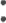 Plățile se efectuează în una sau mai multe tranșe conform graficului de execuție.18. Ajustarea prețului contractului18.1 Pentru lucrările executate plățile datorate de achizitor executantului sunt cele declarate în propunerea financiară, anexă la contract.18.2 Părțile au dreptul, pe durata perioadei de valabilitate a contractului, de a conveni modificarea și/sau completarea clauzelor acestuia, fără organizarea unei noi proceduri de atribuire, cu acordul părților, fără a afecta caracterul general al contractului, în limitele dispozițiilor prevăzute de art. 221-222 din Legea nr. 98/2016, coroborate cu prevederile referitoare la modificări contractuale din HG nr. 395/2016 (art. 164 și 165).18.3 Ajustarea pretului contractului pe parcursul derularii contractului aflat in perioada sa de valabilitate, se va efectua fara ca aceasta sa reprezinte o modificare substantiala a acestuia prin incheierea unui act aditional la contract.Prețul contractului se va ajusta, în condițiile OUG nr.47/2022, dupa următoarea formulă:Va = Vo x [(1-p-a) x ICCn/ICCdata referinţă + (p+a)],unde:- Va reprezintă valoarea ajustată a solicitării de plată, Vo reprezintă valoarea solicitării de plată conform preţurilor prevăzute în oferta care a stat la baza încheierii contractului/acordului-cadru, -a reprezintă valoarea procentuală a plăţii în avans determinată ca raport dintre valoarea avansului primit şi nerestituit/nejustificat şi preţul contractului,- p reprezintă valoarea procentuală a profitului determinată ca raport dintre valoarea profitului exprimată valoric şi preţul contractului, -ICCn reprezintă indicele de cost în construcţii total aferent lunii solicitării de plată, iar -ICCdata referinţă reprezintă indicele de cost în construcţii total aferent lunii anterioare datei-limită de depunere a ofertei, conform documentaţiei de atribuire sau documentelor aferente realizării achiziţiei directe.19. Cesiunea19.1. Părților prezentului contract le este permisă cesiunea creanțelor (drepturilor) născute din contract, cesiune care însă nu va afecta obligațiile născute din acesta și care vor rămâne în sarcina părților contractante așa cum au fost stipulate și asumate inițial.19.2. Cesiunea obligațiilor născute din contract este permisă în condițiile reglementate de art. 221, alin.(1), lit. d), pct 2 si pct. 3, din Legea nr. 98/2016.20. Amendamente20.I Părțile contractante au dreptul, pe durata îndeplinirii contractului, de a conveni modificarea clauzelor contractului, prin act adițional, numai în cazul apariției unor circumstanțe care nu au putut fi prevăzute la data încheierii contractului, cu excepția pct. 19.2, cu aplicarea corespunzătoare a prevederilor art. 221 alin. (1), lit. b), lit. c), lit. e) și lit. f) din Legea nr. 98/2016.21. Asigurări2.1 (1) Executantul are obligația de a încheia, înainte de începerea lucrărilor, o asigurare ce va cuprinde toate riscurile ce ar putea aparea privind lucrările executate, utilajele, instalațiile de lucru, echipamentele, materialele pe stoc, personalul propriu și reprezentanți împuterniciți să verifice, să testeze, sau să recepționeze lucrările, precum și daunele sau prejudiciile aduse către terțe persoane fizice sau juridice. (2) Asigurarea se va încheia cu o societate de asigurare. Contravaloarea primelor de asigurare va fi suportată de către executant din capitolul ”Cheltuieli indirecte".Executantul are obligația de a prezenta achizitorului, ori de câte ori i se va cere, polița sau polițele de asigurare și recipisele pentru plata primelor curente (actualizate).Executantul are obligația de a se asigura ca subantreprenorii au încheiat asigurări pentru toate persoanele angajate de ei. El va solicita subantreprenorilor să prezinte achizitorului, la cerere, polițele de asigurare și recipisele pentru plata primelor curente (actualizate).21.2 Achizitorul nu va fi responsabil pentru nici un fel de daune-interese, compensații plătibile prin lege, în privinta sau ca urmare a unui accident sau prejudiciu adus unui muncitor sau altei persoane angajate de executant cu excepția unui accident sau prejudiciu rezultând din vina achizitorului, a agenților sau angajaților acestuia.22. Subcontractanti22.I Executantul are obligația de a încheia contracte cu subcontractanții desemnați, în aceleași condiții în care el a semnat contractul cu achizitorul.22.2 (1) Executantul are obligația de a prezenta la încheierea contractului toate contractele încheiate cu subcontractanții desemnați.(2) Lista subcontractanților, cu datele de recunoaștere ale acestora, cât și contractele încheiate cu aceștia se constituie în anexe la contract.22.3 (1) Executantul este pe deplin răspunzător față de achizitor de modul în care îndeplinește contractul. (2)Subcontractantul este pe deplin răspunzător față de executant de modul în care își îndeplinește partea sa din contract.(3)Executantul are dreptul de a pretinde daune-interese subcontractanților, dacă aceștia nu își îndeplinesc partea lor din contract.22.4 Executantul poate schimba oricare subcontractant numai dacă acesta nu și-a îndeplinit partea sa din contract. Schimbarea subcontractantului nu va modifica prețul contractului și se va face numai cu acordul achizitorului.23. Forța maioră23.1 Forța majoră este constată de o autoritate compententă.23.2 Forța majoră exonerează părțile contractante de îndeplinirea obligațiilor asumate prin prezentul contract, pe toata perioadă în care aceasta acționează.23.3 Îndeplinirea contractului va fi suspendată în perioada de acțiune a forței majore, dar fără a prejudicia drepturile ce li se cuvineau părților până la apariția acesteia.23.4 Partea contractantă care invocă forța majoră are obligația de a notifica celeilalte părți, imediat și în mod complet, producerea acesteia și să ia orice măsuri care îi stau la dispoziție în vederea limitării consecințelor.23.5 Partea contractantă care invocă forța majoră are obligația de a notifica celeilalte părți, încetarea cauzei acesteia în maximum 15 zile de la încetare.23.6 Dacă forța majoră acționează sau se estimează că va acționa o perioadă mai mare de 6 luni, fiecare parte va avea dreptul să notifice celeilalte părți încetarea de drept a prezentului contract, fără ca vreo una din părți să poata pretinde celeilalte daune-interese.24. Solutionarea litigiilor24.1 Achizitorul și executantul vor depune toate eforturile pentru a rezolva pe cale amiabilă prin trative directe, orice neînțelegere sau dispută care se poate ivi între ei în cadrul sau în legătura cu îndeplinirea contractului.24.2 Dacă, după 15 zile de la începerea acestor tratative, achizitorul și executantul nu reușesc să rezolve în mod amiabil o divergență contractuală, disputa se soluționeaza de către instanțele judecătorești din România.Limba care guvernează contractul25.1 Limba care guvernează contractul este limba română.26. Comunicări26.1 (1) Orice comunicare între părți referitoare la îndeplinirea prezentului contract, trebuie să fietransmisă în scris.(2) Orice document scris trebuie înregistrat atât în momentul transmiterii cît și în momentul primirii. 26.2 Comunicările între părți se pot face și prin telefon, telegrama, telex, fax sau email cu condiția confirmării în scris a primirii comunicării.27. Legea aplicabilă contractului27. I Contractul va fi interpretat conform legilor din România.Părtile au înțeles să încheie azi ………..prezentul contract în două exemplare, câte unul pentru fiecare parte.              Beneficiar,                                             Executant,    UAT Comuna Botosesti Paia              Primar,                              SC…………. SRL/SA                                    prin reprezentant